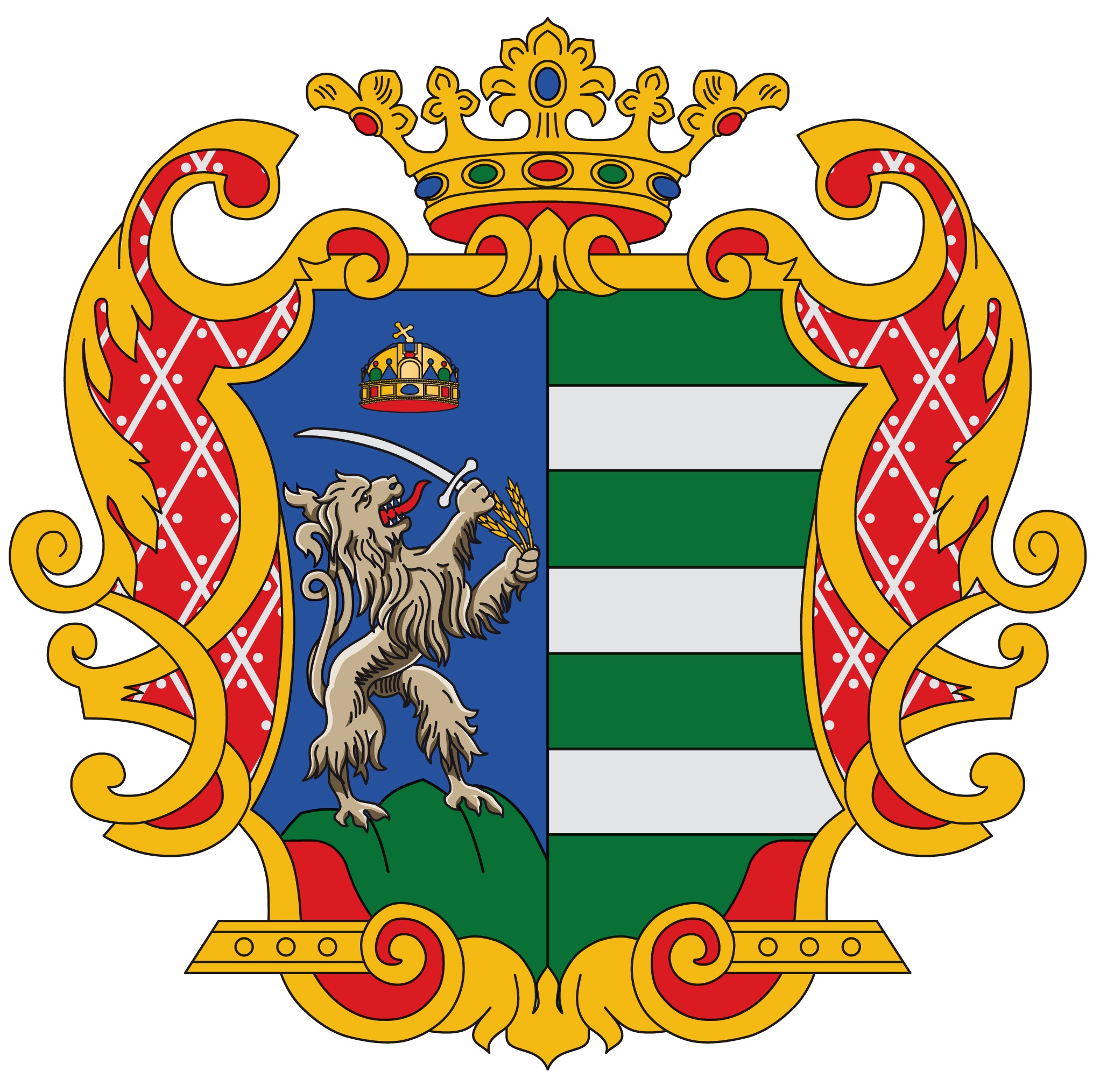 A Békés Megyei Önkormányzat TÁMOP 7.2.1 projektje keretébena „Szinergiavizsgálat más hazai finanszírozású programmal, az egymásra épülő programok nevesítése” főtevékenységen belül a:„BM-Pilot-ból továbbvitele, a termelési kapacitások és a szociális szövetkezetek gazdálkodásának megerősítése” altevékenység kapcsán elkészült:„A PILOT közmunkaprogramból finanszírozható az EFOP-hoz kapcsolódó programok”című dokumentum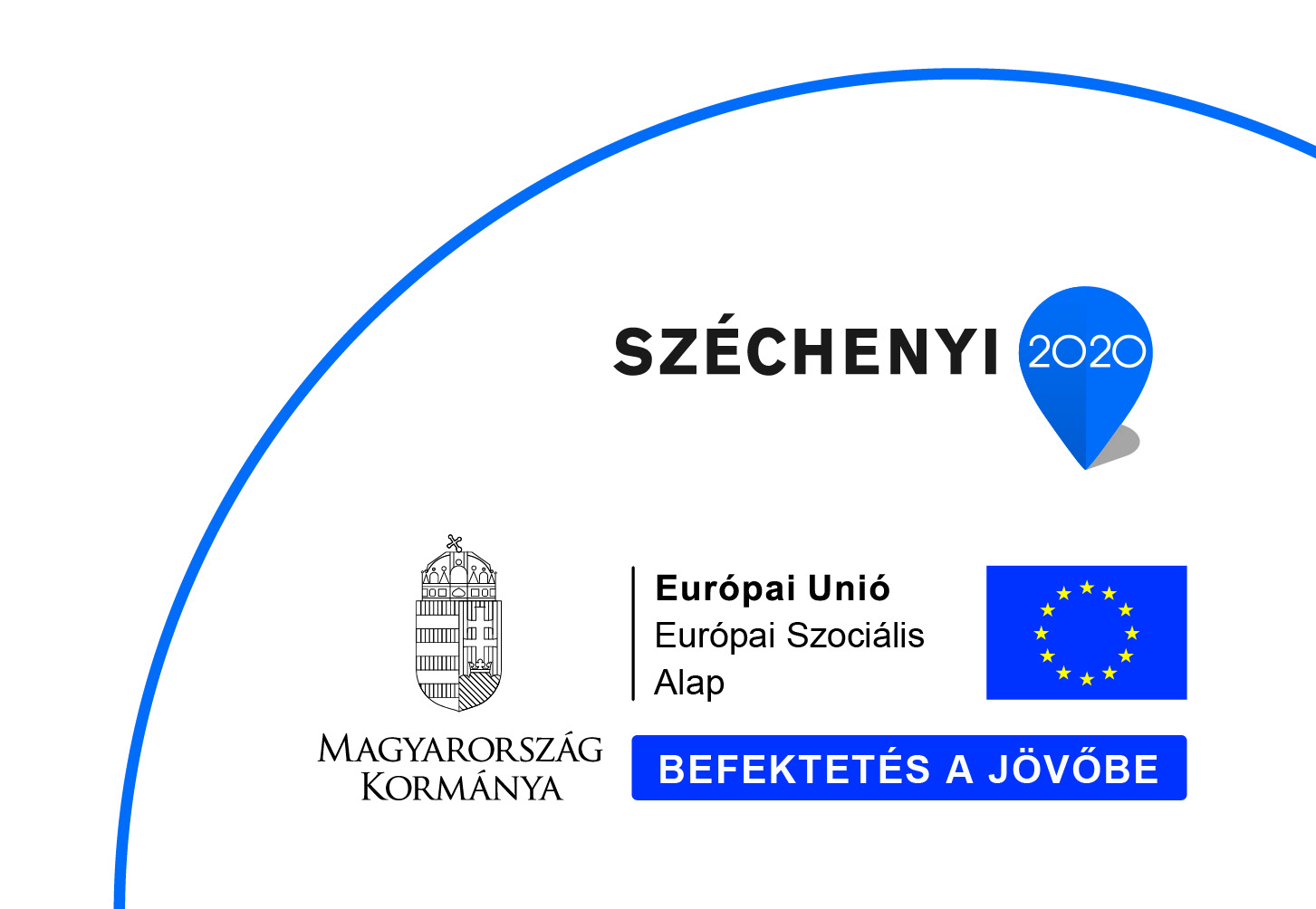 Békéscsaba, 2015. december 23.Készítette:Békés Megyei Területi Társadalmi Aktivitás Nonprofit Kft.5600 Békéscsaba, Árpád sor 18. és Békés Megyei Vállalkozási és Fejlesztési Nonprofit Kft. 5600 Békéscsaba, Árpád sor 18.Közreműködők: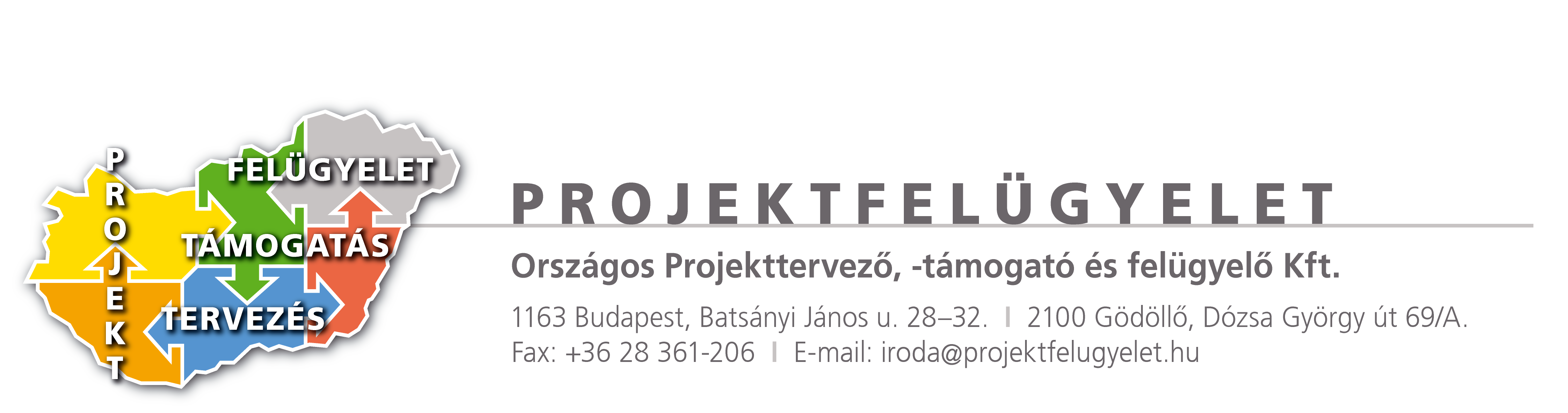 ésSzéllovagok Kft.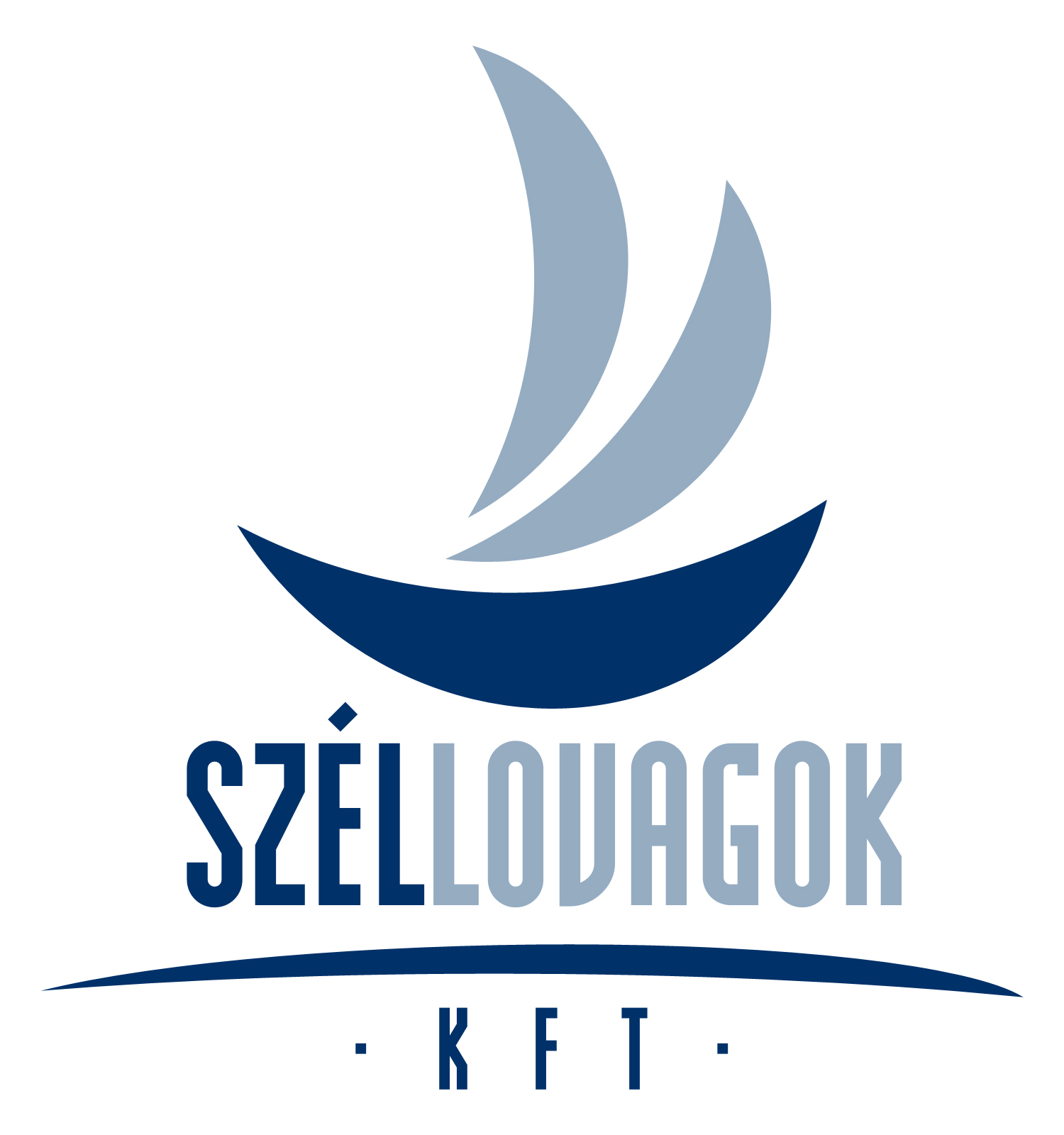 A BM PILOT közmunkaprogram és az Emberi Erőforrás Fejlesztési Operatív Program (EFOP) kapcsolataBékés megyében a mezőkovácsházai és orosházi járásban kísérleti jelleggel egy új típusú közfoglalkoztatási program indult el 2015 tavaszán. A programban 20 településen, összesen 445 főt foglakoztatnak. A program célja egy olyan újszerű, gazdaságilag is fenntartható  rendszer felállítása, amely a térség munkanélküliségi mutatóit jelentősen csökkenti úgy, hogy érdemi és hosszútávon is fenntartható gazdasági tevékenységet végez, háztáji vegyes gazdasági tevékenység kialakításával.Az önkormányzatok a regisztrált munkanélküliekkel, önkormányzatonként, brigádonként 10+1 fővel, az önkormányzat által meghatározott brigádszámmal vesznek részt a programban. A programban résztvevők a munkaügyi központoknál nyilvántartott, természetes személyek közül kerülnek kiválasztásra, amely kiválasztást a programban résztvevő önkormányzatok és a munkaügyi központok közösen végzik!Mindemellett az önkormányzatok vállalták a szociális szövetkezet felállítását, míg a munkanélküliek a szociális szövetkezeti tagságot, amely 2016-ban már gazdasági keretet biztosít az önálló gazdasági tevékenységnek.Cél, hogy középtávon önfenntartó módon, háztáji gazdaságban dolgozó kistermelők, a szociális szövetkezetek által biztosított, kihelyezett alapanyagokkal, valamint infrastruktúrával a megélhetéshez szükséges bevételt saját munkájuk által teremthessék elő.A gazdasági modell alapelvei:Önkéntesség: 	a résztvevő önkormányzatok, valamint közfoglalkoztatottak és a szociális szövetkezetek részéről,Forrástisztaság:	az önkormányzatok a Start-munkaprogram keretein belül megtartják önrendelkezésüket, mind a költségek, mind a források elszámolását végzik, valamint vállalják, hogy alprogramként a Start-munkaprogramjuk keretén belül a pilot programot a megismert keretfeltételek mentén végrehajtják,Fenntarthatóság: 	a tevékenység reálgazdasági folyamatokban is fenntarthatóan működjön, azaz olyan termékek kerüljenek 	előállításra, amelyek nagy mennyiségben, egységes, jó minőségben, s folyamatosan értékesíthetőek az élelmiszeripar számára.A megyében jelentős gazdasági potenciált jelentett egészen a rendszerváltásig a háztáji gazdálkodás, ami mára már nagyon visszafejlődött, ennek nyomai még a vidéki portákon jelen van (állattartó épületek, nagy kertek, fészerek stb.) A háztáji gazdálkodást a szociális szövetkezet keretein belül lehetséges megvalósítani, amire a célcsoportot fel kell készíteni és érdekeltté tenni, hogy érezhető legyen számukra, hogy az elvégzett munkának eredménye van, és ebből meg lehet élni.A program hosszú távú működése és fejlődése érdekében szükséges, hogy olyan fejlesztések valósuljanak meg, amelyek a programon belül, valamint a térségben magángazdaságokban megtermelt anyagokat helyben feldolgozzák és a piacra juttatják. A fejlesztés keretében kialakuló sajátos önfoglalkoztatási rendszerrel – ami nem idegen az itt élők számára, hiszen 20-25 évvel ezelőtt a családok jelentős részének ez a típusú termelés jelentette a fő megélhetési forrást – jelentősen lehet csökkenteni a munkanélküliséget. Ez a fajta termelés onnantól kezdve nem volt működőképes, ahogy a megyében megszűntek a feldolgozó kapacitások, mint például cukorgyárak, vágóhidak, hűtőházak, konzervgyár, stb.Amennyiben a megyében ezek a kapacitások a beruházások révén legalább részben újra létrejönnek, akkor a megtermelt mezőgazdasági alapanyagokat helyben lehet feldolgozni. Az így létrejövő, a jelenleginél magasabb feldolgozottsági szintű, így magasabb hozzáadott értéket képviselő termékek a térségen kívül is piacképesek lesznek, így a termelés és a feldolgozás további munkahelyet tud majd biztosítani. Másik jelentős hozadéka a programnak, hogy a megtermelt profit a megyében marad, ami hozzájárul a megye hosszú távú és fenntartható gazdasági növekedéséhez.A célok eléréséhez nagyon fontos a célcsoportok felkészítése a szociális szövetkezeten belüli munkára, illetve az öngondoskodás képességének kialakítása körükben. Mint láthatjuk, a jelenleg már futó BM-Pilot program célja elsősorban a leszakadó népesség számára reális munkalehetőség biztosítása, az ehhez szükséges képességek, készségek és az induláshoz szükséges eszközök biztosítása. Ezzel szorosan kapcsolódik az EFOP több céljához is. Az EFOP a Kormány társadalompolitikai céljainak legfontosabb eszköze, fő céljai a következőek:az oktatáson (tudástőkén) keresztül növelni a fiatalok munkaerő-piacon való elhelyezkedésének és ezzel társadalmi előrejutásának esélyeit,a családok megerősítése, s ezen keresztül hozzájárulni a gyermekvállaláshoz,az alsó középosztály felzárkózási és a középosztályon belüli tartós megkapaszkodási esélyeinek növelése,a rászorulók társadalmi helyzetének megszilárdítása, majd javítása. Mint látható, a BM-Pilot program, és az annak folytatását jelentő itt bemutatandó programjavaslatok szorosan kapcsolódnak az EFOP négy fő célja közül háromhoz („az oktatáson (tudástőkén) keresztül növelni a fiatalok munkaerő-piacon való elhelyezkedésének és ezzel társadalmi előrejutásának esélyeit”, „az alsó középosztály felzárkózási és a középosztályon belüli tartós megkapaszkodási esélyeinek növelése”, „a rászorulók társadalmi helyzetének megszilárdítása, majd javítása”), de közvetetten a negyedikhez („a családok megerősítése, s ezen keresztül hozzájárulni a gyermekvállaláshoz”) is.Kiemelt program javaslatokA ’Pilot’ közmunkaprogramban dolgozók képzése a gazdaságosan működő szociális szövetkezetek érdekébenA jelenleg is futó PILOT program keretében az önkormányzatok létrehozták azt az infrastruktúrát mellyel a program el tudott indulni, ennek keretében csoportonként (10-12 fő) 2000 m2 növényház, és 100 db sertés hizlalására alkalmas ólak megépítése történt meg BM támogatással. Az egyik legnagyobb feladatot a programban résztvevők szakmai ismeret hiánya jelentette, és jelenti még most is. A program keretében kialakításra került egy szaktanácsadói rendszer, amelynek feladati, hogy szakmai segítséget nyújtsunk a termeléshez.Hosszú távú célunk, hogy a programban résztvevő az eredményes gazdálkodáshoz rendelkezzenek azokkal az ismeretekkel, ami szükséges egy eredményes gazdálkodáshoz.Ennek a célnak az eléréséhez alapvetően két dolog szükséges, egyrészt létrehozni, illetve fejleszteni a termeléshez szükséges termesztő berendezéseket, épületeket és eszközöket. Ezek beszerzésének finanszírozására lehetőséget biztosít a Vidékfejlesztési Program, a Területi és Területfejlesztési Operatív Program, valamint Belügyminisztériumi források. Minden esetben szükséges önerő is, amit egyrészt termelésből szármező bevételből, és bizonyos esetekben hitelből tudnak majd finanszírozni.Cél eléréséhez szükséges másik alapvető dolog a programban részvevők tudásának bővítése, a mezőgazdasági termeléshez szükséges ismeretek megszerzése, nem csak elméleti szinten, hanem duális képzések keretében gyakorlati ismeretek megszerzése. (Időben elvégzett kezelések -> egészséges növény és állatállomány -> rövidebb tenyészidő -> kevesebb egységnyi költség -> magasabb jövedelem -> fejlesztés lehetősége).A képzések során fontos szempont, hogy megfelelő  szintű vállalkozói ismeretekre is szert tegyenek a programokba bevont célcsoportok, így megszerezhetik azokat az ismereteket ami egy vállalkozási forma működéséhez szükséges. Különösen figyelemmel lenni a képzéséek megszervezésekor a szociális szövetkezetekre, hiszen ez egy különleges formája a gazdasági társaságoknak, amely még Magyarországon nincs igazán elterjedve. A jelenleginél sokkal nagyobb számban kellenek a szociális szövetkezetek, mivel a vidéki térségekben jelentős azon munkanélküliek száma, akiknek ezen kívül nincs igazán más alternatívájuk a munkavállalásra, megélhetésre. Ezen célcsoportok vidéki térségekben élnek leginkább, ez jellemző Békés megyére is, és nem mobilizálhatók. A Pilot közmunkaprogramban dolgozók által felépített gazdaságok kapacitásbővítéséértA Pilot programban részvevők feladata alapvetően mezőgazdasági áru előállítási feladatok (zöldségtermesztési és állatnevelési feladatok) végzése a koordináló szervezet által biztosított szerződéses keretrendszerben. A projekt első évében a koordináló szervezet által biztosított inputanyagokkal, termesztéstechnológiával, szaktanácsadással, egységes, magas minőségű termékek termelése saját gazdaság keretein belül történt meg. Ennek tovább fejlesztése fontos egyrészt a már működő szociális szövetkezetek esteében, valamint a létrejövő új szövetkezetek vonatkozásában is.A jelenleg működő szociális szövetkezetek megalakításában meghatározó szerepe volt az önkormányzatoknak, akik megszervezték és előfinanszírozták a BM pilot programot. Ezt a feladatot a jövőben is ellátják az önkormányzatok az új és meglévő szövetkezetek esetében is, hiszen máskép nem is lehetséges a megalakulás és ezt követően a gazdaságos működés.Egy-egy már működő szociális szövetkezet 2000 m2 növényházban, valamint 50 db sertés befogadására alkalmas ólakban végzi a tevékenységét. Ez az üzemméret alkalmas, hogy a célcsoport számára elsajátíthatóak legyenek az alapvető ismeretek, növénytermesztés és állattartás esetében is. Az könnyen kiszámítható, hogy egy ekkora üzemméret nem tudja teljes egészében megtermelni a szövetkezeti tagok bérét, járulékait és a termeléssel kapcsolatos költségeket, ezért ez fejleszteni, bővíteni kell. Szövetkezetenként 11 emberrel számolva, legalább 6000 m2 növényház, és évi 300 db sertés tartása szükséges a költségek fedezésére, a jelenlegi költségszinten. További teendő, hogy a szövetkezetek a település adottságaira építkezve további termelő tevékenységet indítsanak el, ezzel tovább növelve az adott szövetkezett bevételeit. A fentiekben leírt infrastruktúra kiépítésének finanszírozására a Vidékfejlesztési Program intézkedései adnak lehetőséget, és ez a program további lehetőségként biztosítja az kisüzemi fejlesztését. A ’Pilot’ közmunkaprogramban dolgozók gazdasága által megtermelt kertészeti termékek piacra jutásának elősegítéséértA Pilot program eredményessége a termelésen túl nagyrészt a megtermelt termékek értékesítésén múlik. Az elmúlt évek tapasztalatai azt mutatják, hogy a mezőgazdasági termékek alapanyagként valóértékesítése nem hozza meg azt az eredményt, ami egy-egy termék gazdaságos termelését eredményezné. Ezekhez a alapanyagokhoz a hozzáadott érték a termesztési helytől távolabbra esik, hiszen a feldolgozó, csomagoló, és manipuláló létesítmények, üzemek jó részt nagyobb városokban található. Ez azt eredményezi, hogy a piacon értékesítésre kerülő mezőgazdasági termékekre jutó nyereség nagy része itt jelenek meg. Ez a folyamat már több évtizede kialakult, és ennek eredménye, a vidéken élők egyre nehezebben tudnak megélni, és kialakult az a leszakadó rétek, akik vidéken közmunkára kényszerülnek, más lehetőségek hiányában. Az sem nagyon lehet alternatíva, hogy ezt a réteget utaztatva ezekben a feldolgozó üzemekben foglakoztassák, mert a vidéki tömegközlekedési feltételek, egy 30-50 km-re lévő munkahelyre való eljutást, és visszautazást sok esetben nem teszik lehetővé. Ahhoz hogy a mezőgazdasági termelés gazdaságosabb, jövedelmezőbb legyen ezt a feldolgozást kell közelebb hozni a termelés helyszínéhez, a vidékhez, de olyan módon kell kialakítani, hogy a kapacitások, és az előállított termékek megfeleljenek a mai vásárlói igényeknek. Jelenleg az országban több mint 250 termelői piac működik, és egyre nagyobb igény mutatkozik a nem nagyüzemileg feldolgozott mezőgazdasági termékek iránt. Ennek a programnak a piaci szegmensét kell kihasználnia.A cél eléréséhez először is a szövetkezetek közti együttműködést kell erősíteni, össze kell hangolni, a termelésüket hogy ki mikor és mit termel. Nagyon fontos a előállított termékek minősége, egységes árualapot kell létrehozni, egyrészt a feldolgozás miatt, más részt az értékesítéskor folyamatosan azonos jó minőséget kell biztosítani. A Vidékfejlesztési Programok intézkedési közül, a Rövid Ellátási Lánc (REL) tematikus alprogram lehetőséget biztosít ennek a rendszernek a felállításához, biztosítva az infrastruktúrát, a szállításhoz szükséges járműveket eszközöket. A program célja a magasabb hozzáadott értékű termékek előállítása, versenyképesebb üzemi termelési és termékstruktúra kialakítása, a piaci keresletre vagy termékpálya-együttműködésre alapozott kapacitásbővítés. A program megvalósításának másik feltétele, hogy a szociális szövetkezetek illetve azok tagja rendelkezzenek azokkal az ismeretekkel, minek révén a megvalósítás lehetséges, illetve hosszú távon fenntartható és gazdaságosan működő rendszer alakuljon ki. Az EFOP intézkedéseknek köszönhetően szervezhetőek olyan képzések, amelyekkel a program résztvevői szert tehetnek a gyakorlatban is használható ismeretekre. Ezzel a megyében a célcsoport számára kiszámítható jövőkép rajzolódik ki, megélhetést biztosítva a családok számára. Ez egy új helyzetet fog eredményezni, aminek kezeléséhez életmód tanácsadás lesz szükséges, hogyan alakítható ki egy jól működő és egészséges családmodell. Nem mezőgazdasági tevékenységek fejlesztése a szociális szövetkezetek szintjén.A mezőgazdasági alapanyag termelés jövedelemtermelő képessége intenzív kertészeti kultúráktól eltekintve alacsony, a kis és közepes egyéni gazdaságokban pusztán a mezőgazdasági termelés általában nem nyújt elegendő jövedelmet egy család megélhetéséhez. Nyugat-Európában, ahol a mezőgazdasági termelés döntően családi gazdaságokban történik, a gazdaságok közel fele részmunkaidős gazdaság, illetve sokan a gazdaság erőforrásaira alapozva végeznek a mezőgazdasági alaptevékenységen kívüli egyéb, kiegészítő tevékenységet. Elmondható, hogy ez az „egyéb”, vagy „kiegészítő” tevékenység minden korban – némiképp eltérő tartalommal és eltérő környezetben –  jellemző volt nem csak Nyugat-Európában, hanem a magyar mezőgazdaságban is. Később előtérbe került a mezőgazdaság sokfunkciós felfogása, a közjavak és a vidéki gazdaság diverzifikálása, a vidéki életminőség javítása. A PILOT program ennek az elvárásnak próbál eleget tenni, de az csak akkor lesz működő képes, ha a megfelelő ismeretanyag birtokában vannak a célcsoport tagjai.Nem véletlen, hogy a vidék népességmegtartó képességével, a mezőgazdaságból élők megélhetésének és jövedelemszerzési lehetőségeinek bővítésével, a fenntartható mezőgazdasággal kapcsolatos publikációk ajánlásai között szinte kivétel nélkül megtalálható a vidéken élők, különösen a mezőgazdasági termelők jövedelemszerző tevékenységeinek bővítése, a gazdaságon belüli (on-farm) és a gazdaságon kívüli (off-farm) diverzifikáció és különösen a falusi turizmus hangsúlyozása. A tevékenységek bővítése valós lehetőségként szolgál a mezőgazdaságból élők jövedelemszerzési és megélhetési gondjainak mérséklésére.A tevékenységek bővítésének feltételei:A tevékenységbővítése szorosan kapcsolódik a szociális szövetkezet alaptevékenységhez.A nagyobb méretű és munkaerő lekötése, szakmailag felkészültebb gazdálkodást igényel, ezt EFOP programmal lehet biztosítani.A Partnerségi Megállapodás is megfogalmazta, hogy: „Az agrár- és vidékfejlesztési támogatások esetében a foglalkoztatást (munkahelymegtartás, munkahelyteremtés) biztosító megoldásokra nagyobb hangsúlyt kell fektetni a jövőben, különösen a vállalkozástámogatás során. A munkahelyteremtést a munkaerő-intenzívebb agrárágazatok preferálásán keresztül is segíteni kell.” Továbbá: „A társadalmi célú gazdaság azon formái, amelyek a nyílt munkaerőpiacra nem, vagy nehezen integrálható csoportokra irányulnak, megoldást jelenthetnek a vidéki térségek egy részében tapasztalható nagymértékű és egyre mélyülő szegénység mérséklésére, az aktív korúak aktivitásának növelésére, valamint munkából származó jövedelem biztosítására és ezáltal egyéni helyzetük javítására. Ezen támogatások esetében a vidéki térségben azok jellege miatt az agrártevékenység kerül előtérbe, és a tevékenységek része a saját felhasználásra történő termelés is.”A program feladatai ennek megfelelően a következőek: Termelési funkciók: élelmiszerek és élelmiszer-ipari nyersanyagok termelése, egyéb nyersanyagok termelése beleértve az élelmiszernövények nem élelmezési célú termelését is, energiatermelés.Megtermelt termékek elsődleges feldolgozása, csomagolása, tárolása, értékesítése.A termeléshez kapcsolható turisztikai tevékenységek és látványosságok fejlesztése.A program megvalósításával az alábbi eredmények érhetők el:a megélhetés biztosítása (lakosság megtartás),munkaerő-kiegyenlítés (például részidejű mezőgazdasági vállalkozások segítségével),infrastruktúra fenntartás és –fejlesztés,tájfenntartás, és termőföldvédelem,természetgazdálkodási feladatok, biodiverzitás megőrzése,levegőtisztítás,vidéki életmód, hagyományok és kulturális értékek megőrzése, fejlesztése,pihenési és üdülési lehetőségek biztosítása,a vidéki közösségek életképességének fenntartása.MegnevezésA ’Pilot’ közmunkaprogramban dolgozók képzése a gazdaságosan működő szociális szövetkezetek érdekébenRövid leírásA gazdasági modell (Pilot program) célja egy olyan újszerű, gazdaságilag is fenntartható (azaz állami források nélkül is működőképes) rendszer felállítása, amely a térség munkanélküliségi mutatóit jelentősen csökkenti úgy, hogy érdemi és hosszútávon is fenntartható gazdasági tevékenységet eredményezzen. A program keretében a tevékenységhez szükséges alap-, és közép fokú képesítések megszerzésének elősegítése, képzések tanfolyamok szervezésével, gyakorlati helyek kialakításával.IndokoltságJelenleg a programban résztvevők többsége nem rendelkezik semmilyen mezőgazdasági alapképzettséggel. A helyzetüket tovább nehezíti az a tény is, hogy a programban résztvevők többsége olyan környezetben nőtt fel, ahol a szülők nem foglalkoztak aktívan mezőgazdasági termeléssel (sem állattartással, sem növénytermesztéssel), nem érte őket olyan inger, impulzus ami ezt az adottságot megváltoztatta volna és így nem alakult ki a készség szintű hozzáértés sem. A célcsoport tagjai támogatott képzés keretében munkatapasztalatra, munkagyakorlatra tesznek szert, amely foglalkoztathatóságukat és a jövőbeni elhelyezkedési esélyeiket nagymértékben javítja. Mind az állattenyésztésben, mind a növénytermesztésben szükség van arra, hogy a programban résztvevők tudják azt, hogy mit miért csinálnak. Ennek okán tudatosabban végzik mindennapi munkájukat és látják az időben elvégzett növény és állategészségügyi kezelések eredményét. Kapcsolódás az EFOP-hozA projekt elsődleges célja a programban résztvevő személyek nyílt munkaerő-piaci integrációjának és foglalkoztatásának elősegítése, az új gazdaságokban (szociális szövetkezetekben) végzett munkafolyamatok eredményesebb ellátása és képzettségi szintjének növelése irányított szakképzési szolgáltatások nyújtásával és munkaerő-piaci aktív eszközök alkalmazásával. Továbbá a projekt célja a munkaadók, és munkavállalók szemléletének formálása a programban résztvevő személyek eredményes és hatékony foglalkoztatása érdekében.A program kapcsolódik az EFOP három fő társadalompolitikai céljához:az oktatáson (tudástőkén) keresztül növelni a fiatalok munkaerő-piacon való elhelyezkedésének és ezzel társadalmi előrejutásának esélyeit,az alsó középosztály felzárkózási és a középosztályon belüli tartós megkapaszkodási esélyeinek növelése,a rászorulók társadalmi helyzetének megszilárdítása, majd javítása. Ezen belül az alábbi egyedi célkitűzésekhez:A munkaerő-piacról kiszorult személyek munkaerő-piacra jutásának segítése. A közösségi együttműködés javítása.Leszakadó járások hátrányainak csökkentése.Területi esélyteremtés.Munkaerő-piaci szerepvállalás erősítése a marginalizált közösségekben. A szociális gazdaság és vállalkozások ösztönzése.A nélkülözés és hátrányos helyzetek átöröklődésének megakadályozása. Infrastrukturális beruházások a területi leszakadási folyamatok megállítása érdekében.Az egész életen át tartó tanulásban való részvétel növelése.A program kapcsolódik az EFOP alábbi intézkedéseihez:1.1. A halmozottan hátrányos helyzetű csoportok munkaerőpiaci eszközökben való részvételének és munkaerőpiacon való megjelenésének elősegítése, amely a rászoruló és/vagy nagyon alacsony munkaintenzitású háztartásban élő halmozottan hátrányos helyzetű személyek, romák, megváltozott munkaképességű személyek, szenvedélybetegek, hajléktalan emberek integrációját segíti.1.2. A család társadalmi szerepének megerősítése, továbbá a gyermekek és fiatalok képességeinek kibontakoztatása, b.) a fiatalok vidéken, helyben maradása, aktivitása, valamint az ezzel kapcsolatos disszemináció1.3. Társadalmi együttélés erősítése c.) Közösségi szerepvállalás, önkéntesség fejlesztése.1.5. Területi hátrányok felszámolását szolgáló komplex programok emberi erőforrást célzó beavatkozásai (diagnózis alapú fejlesztéssel megvalósított, komplex, a leghátrányosabb helyzetű járásokban és leszakadó településeken élők felzárkóztatását segítő programok).1.7. Egymást erősítő, elmaradottságot konzerváló területi folyamatok megtörése, ezen belül is különösen a 1) Helyi felzárkózást szolgáló tudás bővítése (3) Kedvezőtlen szocio-demográfiai térségi folyamatok megtörése (pl. fiatalok helyben tartása, helyi tudástőke növelése), 4) Közösségépítés és –megtartás.1.11. Hátrányenyhítés a társadalmi integrációt szolgáló társadalmi gazdaság eszközeivel, ahol a munka világában nehezen elhelyezhető, leghátrányosabb helyzetű, elsősorban roma emberek, megváltozott munkaképességűek, GYES-ről, GYET-ről visszatérők munkaerőpiaci segítése valósul meg.3.7. Az emberi erőforrás fejlesztése az egész életen át tartó tanulás eszközeivel, ezen belül különösen a b.) A munkaerő-piacról kiszorult hátrányos helyzetű emberek részére a támogatott tanulási lehetőségekhez való hozzáférés biztosítása.Földrajzi célterületBékés megyeKapcsolódó programok/projektekMezőgazdasági aktivitás erősítése a munkanélküliek középtávú önfoglalkozatóvá válásával, komplex programmal (RO-HU 3.8/B); Együttműködés az oktatás és a munkaerőpiac 
fejlesztése céljából  (RO-HU 3.8/B)Leszakadó társadalmi rétegek erősítése (TOP-4.1);Versenyképes  munkaerő és vállalkozók Békés megye jövőjéért (TOP - 5.2)BM – hazai költségvetési forrás Start Pilot program,Vidékfejlesztési Program (VP):1.1.1 Agrárgazdasági képzések és felkészítő tréningek,1.2.1 Bemutató üzemi programok,1.3.1 Szakmai tanulmányutak, csereprogramok és gyakornoki programok2.1.1., 2.1.2. Egyéni és csoportos szaktanácsadás.Terület- és Településfejlesztési Operatív Program (TOP)5.1. Foglalkoztatás-növelést célzó megyei és helyi foglalkoztatási együttműködések (paktumok)5.2. A társadalmi együttműködés erősítését szolgáló helyi szintű komplex programok 5.3. Helyi közösségi programok megvalósításaEgészségtudatosságra épülő társadalom- és gazdaságfejlesztés Békés megyében (EFOP)Fiatalodó Békés – „A dél-békési fiatalok helyben tartását segítő, vállalati együttműködésre alapozott ösztöndíj modellprogram kifejlesztése és Békés megyére történő kiterjesztése” (EFOP)Kitörési pont a háztáji gazdaságok irányába program továbbfejlesztése Békés megyére (EFOP)Finanszírozás forrása, mértékeBM forrás:	 	2.500 millió FtEFOP forrás: 		1.500 millió FtTOP			1.000 millió Ft Célzott eredményA meglévő szociális (40 db) szövetkezetek humán erőforrás fejlesztése a hosszú távú eredményes működésének biztosítása érdekében, valamint új szociális szövetkezetek létrehozása, ezzel összesen 1000 fő bevonása a képzési programokba.Kedvezményezettek köreÖnkormányzatok, szociális szövetkezetek, civil szervezetek.CélcsoportAz önkormányzatok által a  közigazgatási határaikon belül a programba bevont regisztrált munkanélküliek. A projekt végső céljaként meghatározott szociális szövetkezetet alapítók. (megyei szinten ~1000 fő) Eredendően a programban résztvevők a munkaügyi központoknál nyilvántartott, természetes személyek közül kerülnek kiválasztásra, amely kiválasztást a programban résztvevő önkormányzatok és a munkaügyi központok közösen végzik.Részletes leírásMegnevezésA Pilot közmunkaprogramban dolgozók által felépített  gazdaságok kapacitásbővítéséértRövid leírásA Pilot program eredményeként létrejövő szociális szövetkezetek részére termesztő berendezések építése beszerzése, állattartó telepek bővítése, felújítása, korszerűsítése. Azokon a településeken ahol még nem működik szociális szövetkezet, ott ennek a létrejöttének elősegítése.Indokoltság2015-ös évben Dél-békésben 20 településen 42 szociális szövetkezett alakult és kezdte meg működést, az első termelési tapasztalatoknak köszönhetően megállapítható, hogy a jelenlegi termelési kapacitások (mind a növénytermesztés, mind az állattartás esetén) éppen csak fedezik a költségeket. A programban résztvevők a munkaügyi központoknál nyilvántartott, természetes személyek közül kerülnek kiválasztásra, amely kiválasztást a programban résztvevő önkormányzatok és a munkaügyi központok közösen végzik! Mindemellett az önkormányzatok vállalják a szociális szövetkezet felállítását, míg a munkanélküliek vállalják a szociális szövetkezeti tagságot, amely 2016-ban már gazdasági keretet biztosít az önálló gazdasági tevékenységnek. Cél, hogy középtávon önfenntartó módon, háztáji gazdaságban dolgozó kistermelők, a szociális szövetkezetek által biztosított, kihelyezett alapanyagokkal, valamint infrastruktúrával a megélhetéshez szükséges bevételt saját munkájuk által teremthessék elő.Ahhoz, hogy hosszú távon fenntartható legyen a modell, szükséges még további termesztő berendezések beszerzése illetve az állat létszám növelése ami férőhely kapacitások bővítését is magával vonzza.Kapcsolódás az EFOP-hozA program kapcsolódik az EFOP három fő társadalompolitikai céljához:az oktatáson (tudástőkén) keresztül növelni a fiatalok munkaerő-piacon való elhelyezkedésének és ezzel társadalmi előrejutásának esélyeit,az alsó középosztály felzárkózási és a középosztályon belüli tartós megkapaszkodási esélyeinek növelése,a rászorulók társadalmi helyzetének megszilárdítása, majd javítása. Ezen belül az alábbi egyedi célkitűzésekhez:A munkaerő-piacról kiszorult személyek munkaerő-piacra jutásának segítése. A közösségi együttműködés javítása.Leszakadó járások hátrányainak csökkentése.Területi esélyteremtés.Munkaerő-piaci szerepvállalás erősítése a marginalizált közösségekben. A szociális gazdaság és vállalkozások ösztönzése.A nélkülözés és hátrányos helyzetek átöröklődésének megakadályozása. Infrastrukturális beruházások a területi leszakadási folyamatok megállítása érdekében.Az egész életen át tartó tanulásban való részvétel növelése.Kapcsolódó EFOP intézkedések:1.7 Az egymást erősítő, elmaradottságot konzerváló területi folyamatok megtörése.1.11 Hátrányenyhítés a társadalmi integrációt szolgáló társadalmi gazdaság eszközeivel.A program kapcsolódik az EFOP alábbi intézkedéseihez:1.1. A halmozottan hátrányos helyzetű csoportok munkaerőpiaci eszközökben való részvételének és munkaerőpiacon való megjelenésének elősegítése, amely a rászoruló és/vagy nagyon alacsony munkaintenzitású háztartásban élő halmozottan hátrányos helyzetű személyek, romák, megváltozott munkaképességű személyek, szenvedélybetegek, hajléktalan emberek integrációját segíti.1.2. A család társadalmi szerepének megerősítése, továbbá a gyermekek és fiatalok képességeinek kibontakoztatása, b.) a fiatalok vidéken, helyben maradása, aktivitása, valamint az ezzel kapcsolatos disszemináció1.3. Társadalmi együttélés erősítése c.) Közösségi szerepvállalás, önkéntesség fejlesztése.1.5. Területi hátrányok felszámolását szolgáló komplex programok emberi erőforrást célzó beavatkozásai (diagnózis alapú fejlesztéssel megvalósított, komplex, a leghátrányosabb helyzetű járásokban és leszakadó településeken élők felzárkóztatását segítő programok).1.7. Egymást erősítő, elmaradottságot konzerváló területi folyamatok megtörése, ezen belül is különösen a 1) Helyi felzárkózást szolgáló tudás bővítése (3) Kedvezőtlen szocio-demográfiai térségi folyamatok megtörése (pl. fiatalok helyben tartása, helyi tudástőke növelése), 4) Közösségépítés és –megtartás.1.11. Hátrányenyhítés a társadalmi integrációt szolgáló társadalmi gazdaság eszközeivel, ahol a munka világában nehezen elhelyezhető, leghátrányosabb helyzetű, elsősorban roma emberek, megváltozott munkaképességűek, GYES-ről, GYET-ről visszatérők munkaerőpiaci segítése valósul meg.3.7. Az emberi erőforrás fejlesztése az egész életen át tartó tanulás eszközeivel, ezen belül különösen a b.) A munkaerő-piacról kiszorult hátrányos helyzetű emberek részére a támogatott tanulási lehetőségekhez való hozzáférés biztosítása.Földrajzi célterületBékés megye teljes területeKapcsolódó programok/projektekLépjünk feljebb, vállalati piacbővítési program (GINOP-1) Mezőgazdasági aktivitás erősítése a munkanélküliek középtávú önfoglalkozatóvá válásával, komplex programmal (RO-HU 3.8/B); Versenyképes  munkaerő és vállalkozók Békés megye jövőjéért (TOP - 5.2)Békés megye, az élelmiszeripar fellegvára (VP)Vidékfejlesztési Program:VP-2-4.1.3.3-15 Kertészet korszerűsítése –Gyógynövénytermesztés fejlesztése,VP-2-4.1.3.2.-15 Kertészet korszerűsítése - ültetvénytelepítés támogatására öntözés kialakításának lehetőségével,VP-2-4.1.3.1.-15 Kertészet korszerűsítése- üveg- és fóliaházak létesítése, energiahatékonyságának növelése geotermikus energia felhasználásának lehetőségével,VP- 4.2.1, 4.2.2   Élelmiszer-feldolgozás fejlesztése,VP 6.3.1. Mezőgazdasági kisüzemek fejlesztése9.1.1 Termelői csoportok létrehozása,TOP: – kapcsolódó infrastruktúra fejlesztéseiEgészségtudatosságra épülő társadalom- és gazdaságfejlesztés Békés megyében (EFOP)Fiatalodó Békés – „A dél-békési fiatalok helyben tartását segítő, vállalati együttműködésre alapozott ösztöndíj modellprogram kifejlesztése és Békés megyére történő kiterjesztése” (EFOP)Kitörési pont a háztáji gazdaságok irányába program továbbfejlesztése Békés megyére (EFOP)Finanszírozás forrása, mértékeVP forrás:	 	2.000 millió FtEFOP forrás: 		1.500 millió FtTOP			1.000 millió FtCélzott eredménySzociális szövetkezet megerősítése, hosszú távú működésének biztosítása.További szociális szövetkezet megalakulása (1000 fő).Kedvezményezettek köreÖnkormányzatok, szociális szövetkezetek, nonprofit szervezetekCélcsoportA meglévő és a jövőben megalakuló szociális szövetkezet tagjai, önkormányzati közfoglalkoztatottak, regisztrált tartós munkanélküliek.Részletes leírásMegnevezésA ’Pilot’ közmunkaprogramban dolgozók gazdasága által megtermelt kertészeti termékek piacra jutásának elősegítéséértRövid leírásA megtermelt árú piacra juttatása válogatott, tisztított, feldolgozott állapotban olyan hozzáadott értéket jelent, amely az értékesítés során bevételek jelentős növekedését eredményezi.Az élelmiszer-feldolgozás megvalósítása egy-egy szociális szövetkezet számára nem lehet rentábilis, az üzemméterükből adódóan, ezért az ilyen típusú fejlesztéseket közös beruházásban célszerű megvalósítani, figyelembe véve az előállított alapanyagok típusát, mennyiségét és minőséget. Mivel a szövetkezetek önkormányzatok koordinációjával működnek, az önkormányzatok meg jelenleg is konzorciumi formában valósítják meg a Pilot programot, ezért ebben a formában tudnak pályázni Vidékfejlesztési forrásokra is.Az élelmiszer-feldolgozás célja a termékek értékének növelése, a piacra jutásának elősegítése, úgy hogy figyelembe veszi a környezeti és emberi erőforrásokat.Az értékesítést elősegítő tájékoztatási és promóciós tevékenység fejlesztése, reklám, honlap, internetes áruház IndokoltságÁltalában a mezőgazdasági termelés jövedelmezőségének alacsony szintjének az oka, hogy a megtermelt termékek alapanyagként kerülnek értékestésre feldolgozó üzemek, vagy kereskedők felé. A program célja, hogy a megtermelt mezőgazdasági termékekhez minél nagyabb legyen a hozzáadott érték, aminek révén jelentősen kibővülnek a piaci lehetőségek, és jelentősen nő a szociális szövetkezetek bevétele. A feldolgozó kapacitásokon belül törekedni kell a prémium termékek előállítására, a házias termékek előállítására, megcélozva a termelői piacokat (jelenleg több mint 250 termelői piac működik.A termékek értékesítéséhez a megfelelő logisztikai háttér is szükséges, amivel jelenleg nem rendelkeznek a szövetkezetek, ennek megvalósítása is ennek a programnak a célja. A piaci részvétel erősítése a szociális szövetkezetek, helyi vállalkozások, önkormányzatok és nonprofit szervezetek közti együttműködés erősítésével, Rövid Ellátási Láncok létrehozásával.Kapcsolódás az EFOP-hozA program kapcsolódik az EFOP három fő társadalompolitikai céljához:az oktatáson (tudástőkén) keresztül növelni a fiatalok munkaerő-piacon való elhelyezkedésének és ezzel társadalmi előrejutásának esélyeit,az alsó középosztály felzárkózási és a középosztályon belüli tartós megkapaszkodási esélyeinek növelése,a rászorulók társadalmi helyzetének megszilárdítása, majd javítása. Ezen belül az alábbi egyedi célkitűzésekhez:A munkaerő-piacról kiszorult személyek munkaerő-piacra jutásának segítése. A közösségi együttműködés javítása.Leszakadó járások hátrányainak csökkentése.Területi esélyteremtés.Munkaerő-piaci szerepvállalás erősítése a marginalizált közösségekben. A szociális gazdaság és vállalkozások ösztönzése.A nélkülözés és hátrányos helyzetek átöröklődésének megakadályozása. Infrastrukturális beruházások a területi leszakadási folyamatok megállítása érdekében.Az egész életen át tartó tanulásban való részvétel növelése.Kapcsolódó EFOP intézkedések:1.3 Társadalmi együttélés erősítése.1.5 Területi hátrányok felszámolását szolgáló komplex programok emberi erőforrást célzó beavatkozásai.Területi hátrányok felszámolása komplex programokkal.Tartós szegénységben élők, romák felzárkózását és a periférikus élethelyzetek megszüntetését segítő infrastrukturális beruházások.A program kapcsolódik az EFOP alábbi intézkedéseihez:1.1. A halmozottan hátrányos helyzetű csoportok munkaerőpiaci eszközökben való részvételének és munkaerőpiacon való megjelenésének elősegítése, amely a rászoruló és/vagy nagyon alacsony munkaintenzitású háztartásban élő halmozottan hátrányos helyzetű személyek, romák, megváltozott munkaképességű személyek, szenvedélybetegek, hajléktalan emberek integrációját segíti.1.2. A család társadalmi szerepének megerősítése, továbbá a gyermekek és fiatalok képességeinek kibontakoztatása, b.) a fiatalok vidéken, helyben maradása, aktivitása, valamint az ezzel kapcsolatos disszemináció1.3. Társadalmi együttélés erősítése c.) Közösségi szerepvállalás, önkéntesség fejlesztése.1.5. Területi hátrányok felszámolását szolgáló komplex programok emberi erőforrást célzó beavatkozásai (diagnózis alapú fejlesztéssel megvalósított, komplex, a leghátrányosabb helyzetű járásokban és leszakadó településeken élők felzárkóztatását segítő programok).1.7. Egymást erősítő, elmaradottságot konzerváló területi folyamatok megtörése, ezen belül is különösen a 1) Helyi felzárkózást szolgáló tudás bővítése (3) Kedvezőtlen szocio-demográfiai térségi folyamatok megtörése (pl. fiatalok helyben tartása, helyi tudástőke növelése), 4) Közösségépítés és –megtartás.1.11. Hátrányenyhítés a társadalmi integrációt szolgáló társadalmi gazdaság eszközeivel, ahol a munka világában nehezen elhelyezhető, leghátrányosabb helyzetű, elsősorban roma emberek, megváltozott munkaképességűek, GYES-ről, GYET-ről visszatérők munkaerőpiaci segítése valósul meg.3.7. Az emberi erőforrás fejlesztése az egész életen át tartó tanulás eszközeivel, ezen belül különösen a b.) A munkaerő-piacról kiszorult hátrányos helyzetű emberek részére a támogatott tanulási lehetőségekhez való hozzáférés biztosítása.Földrajzi célterületBékés megye területe.Kapcsolódó programok/projektekLépjünk feljebb, vállalati piacbővítési program (GINOP-1) Mezőgazdasági aktivitás erősítése a munkanélküliek középtávú önfoglalkozatóvá válásával, komplex programmal (RO-HU 3.8/B); Inkubátorház kialakítása RO-HU 3.8/B Békés megye, az ország éléskamrája (VP)BM – hazai költségvetési forrás Start Pilot program,Vidékfejlesztési Program (VP):1.1.1 	Agrárgazdasági képzések és felkészítő tréningek,3.1.1., 3.2.1 Minőségi rendszerhez történő csatlakozás, tájékoztatás, promócióTematikus alprogram Rövid Ellátási Lánc (REL)	LEADER program, kismértékű fejlesztések megvalósítása.Terület- és Településfejlesztési Operatív Program (TOP)2.1. Gazdaságélénkítő és népességmegtartó településfejlesztés5.1. Foglalkoztatás s-növelést célzó megyei és helyi foglalkoztatási együttműködések (paktumok)5.2. A társadalmi együttműködés erősítését szolgáló helyi szintű komplex programok 5.3. Helyi közösségi programok megvalósításaEgészségtudatosságra épülő társadalom- és gazdaságfejlesztés Békés megyében (EFOP)Fiatalodó Békés – „A dél-békési fiatalok helyben tartását segítő, vállalati együttműködésre alapozott ösztöndíj modellprogram kifejlesztése és Békés megyére történő kiterjesztése” (EFOP)Kitörési pont a háztáji gazdaságok irányába program továbbfejlesztése Békés megyére (EFOP)Finanszírozás forrása, mértékeVP forrás:	 	1.000 millió FtEFOP forrás: 		1.500 millió FtTOP			500 millió FtCélzott eredményA célcsoport számára biztosít jövedelmet, ami hosszútávon fenntartható állami támogatások nélkülKedvezményezettek köreÖnkormányzatok, szociális szövetkezetek, nonprofit szervezetekCélcsoportA meglévő és a jövőben megalakuló szociális szövetkezet tagjai, önkormányzati közfoglalkoztatottak, regisztrált tartós munkanélküliekRészletes leírásMegnevezésNem mezőgazdasági tevékenységek fejlesztése a szociális szövetkezetek szintjénRövid leírásA szociális szövetkezetek alapvetően mezőgazdasági termelésből biztosítják a bevételeiket, a program célja ennek diverzifikációja, olyan termelő tevékenységek végzése, amely kötődik a mezőgazdasági profilhoz, vagyis feldolgozás, turisztika és egyéb vidéki szolgáltatások végzése. A program célja, hogy a tervezett tevékenységeket a megyében működő szövetkezetek ne pontszerűen valósítsák meg, hanem együttműködés keretében.IndokoltságA célcsoportok 2015-ben mezőgazdasági tevékenységekkel kezdték meg a Pilot programot, önkormányzati közfoglalkoztatás keretében, ezt követően alakultak át szociális szövetkezetekké, átvéve a termeléshez szükséges infrastruktúrát, eszközöket. Már előzetes számítások alapján is látható volt, hogy bővíteniük kell a tevékenységi körüket, a magasabb bevétel érdekében, megélhetést biztosítva a szociális szövetkezet tagjainakKapcsolódás az EFOP-hozA közfoglalkoztatás, azon belül Pilot program és az EFOP két meghatározó jelentőségű, egymást részben kiegészítő program, melyek kiemelt célja, hogy a rászorulók társadalmi helyzetét megszilárdítása, javítása. A program kapcsolódik az EFOP három fő társadalompolitikai céljához:az oktatáson (tudástőkén) keresztül növelni a fiatalok munkaerő-piacon való elhelyezkedésének és ezzel társadalmi előrejutásának esélyeit,az alsó középosztály felzárkózási és a középosztályon belüli tartós megkapaszkodási esélyeinek növelése,a rászorulók társadalmi helyzetének megszilárdítása, majd javítása. Ezen belül az alábbi egyedi célkitűzésekhez:A munkaerő-piacról kiszorult személyek munkaerő-piacra jutásának segítése. A közösségi együttműködés javítása.Leszakadó járások hátrányainak csökkentése.Területi esélyteremtés.Munkaerő-piaci szerepvállalás erősítése a marginalizált közösségekben. A szociális gazdaság és vállalkozások ösztönzése.A nélkülözés és hátrányos helyzetek átöröklődésének megakadályozása. Infrastrukturális beruházások a területi leszakadási folyamatok megállítása érdekében.Az egész életen át tartó tanulásban való részvétel növelése.Kapcsolódó EFOP intézkedések:1.1 A halmozottan hátrányos helyzetű csoportok munkaerő-piaci eszközökben való részvételének és munkaerő-piacon való megjelenésének elősegítése.1.3 Társadalmi együttélés erősítése.1.5 Területi hátrányok felszámolását szolgáló komplex programok emberi erőforrást célzó beavatkozásai.1.6 Tartós szegénységben élők, romák felzárkózásának, periférikus élethelyzetek felszámolásának segítése.1.7 Az egymást erősítő, elmaradottságot konzerváló területi folyamatok megtörése.1.11 Hátrányenyhítés a társadalmi integrációt szolgáló társadalmi gazdaság eszközeivel.A program kapcsolódik az EFOP alábbi intézkedéseihez:1.1. A halmozottan hátrányos helyzetű csoportok munkaerőpiaci eszközökben való részvételének és munkaerőpiacon való megjelenésének elősegítése, amely a rászoruló és/vagy nagyon alacsony munkaintenzitású háztartásban élő halmozottan hátrányos helyzetű személyek, romák, megváltozott munkaképességű személyek, szenvedélybetegek, hajléktalan emberek integrációját segíti.1.2. A család társadalmi szerepének megerősítése, továbbá a gyermekek és fiatalok képességeinek kibontakoztatása, b.) a fiatalok vidéken, helyben maradása, aktivitása, valamint az ezzel kapcsolatos disszemináció1.3. Társadalmi együttélés erősítése c.) Közösségi szerepvállalás, önkéntesség fejlesztése.1.5. Területi hátrányok felszámolását szolgáló komplex programok emberi erőforrást célzó beavatkozásai (diagnózis alapú fejlesztéssel megvalósított, komplex, a leghátrányosabb helyzetű járásokban és leszakadó településeken élők felzárkóztatását segítő programok).1.7. Egymást erősítő, elmaradottságot konzerváló területi folyamatok megtörése, ezen belül is különösen a 1) Helyi felzárkózást szolgáló tudás bővítése (3) Kedvezőtlen szocio-demográfiai térségi folyamatok megtörése (pl. fiatalok helyben tartása, helyi tudástőke növelése), 4) Közösségépítés és –megtartás.1.11. Hátrányenyhítés a társadalmi integrációt szolgáló társadalmi gazdaság eszközeivel, ahol a munka világában nehezen elhelyezhető, leghátrányosabb helyzetű, elsősorban roma emberek, megváltozott munkaképességűek, GYES-ről, GYET-ről visszatérők munkaerőpiaci segítése valósul meg.3.7. Az emberi erőforrás fejlesztése az egész életen át tartó tanulás eszközeivel, ezen belül különösen a b.) A munkaerő-piacról kiszorult hátrányos helyzetű emberek részére a támogatott tanulási lehetőségekhez való hozzáférés biztosítása.Földrajzi célterületBékés megye területeKapcsolódó programok/projektekTudás és tapasztalat Békés Megye szolgálatában (GINOP-1)Gépjármű újrahasznosítási program (GINOP-1) A háztartási szelektíven gyűjtött, ill. TSZH-ból válogatott PET hulladék anyagában történő újrahasznosításának előkészítése Békés megyében (KEHOP-2.3.3)Vidékfejlesztési Program kapcsolódó intézkedései:7.2.1 Kisméretű infrastruktúrák kiépítse a vidéki térségekben,7.4.1 Alapvető szolgáltatások fejlesztése a vidéki térségekben,16.9.1 Szolidáris gazdálkodás együttműködései,16.3.1 Kis mezőgazdasági szereplők együttműködése,6.2.1 Nem mezőgazdasági tevékenységek elindítása,6.4.1. Nem mezőgazdasági tevékenységek fejlesztése,6.3.1.Mezőgazdasági kisüzemek fejlesztése4.2.1, 4.2.2 Élelmiszer-feldolgozás fejlesztéseEgészségtudatosságra épülő társadalom- és gazdaságfejlesztés Békés megyében (EFOP)Fiatalodó Békés – „A dél-békési fiatalok helyben tartását segítő, vállalati együttműködésre alapozott ösztöndíj modellprogram kifejlesztése és Békés megyére történő kiterjesztése” (EFOP)Kitörési pont a háztáji gazdaságok irányába program továbbfejlesztése Békés megyére (EFOP)Finanszírozás forrása, mértékeEFOP     1.200 millió ForintVP:        1.500 millió ForintCélzott eredményA családok számára megélhetést biztosító munkahelyek, a leszakadó célcsoport számára jövőképet biztosító programKedvezményezettek köreÖnkormányzatok, szociális szövetkezetek, nonprofit szervezetekCélcsoportA meglévő és a jövőben megalakuló szociális szövetkezet tagjai, önkormányzati közfoglalkoztatottak, regisztrált tartós munkanélküliekRészletes leírás